УТВЕРЖДАЮГлава Администрации-председатель
антитеррористической комиссии
муниципального образования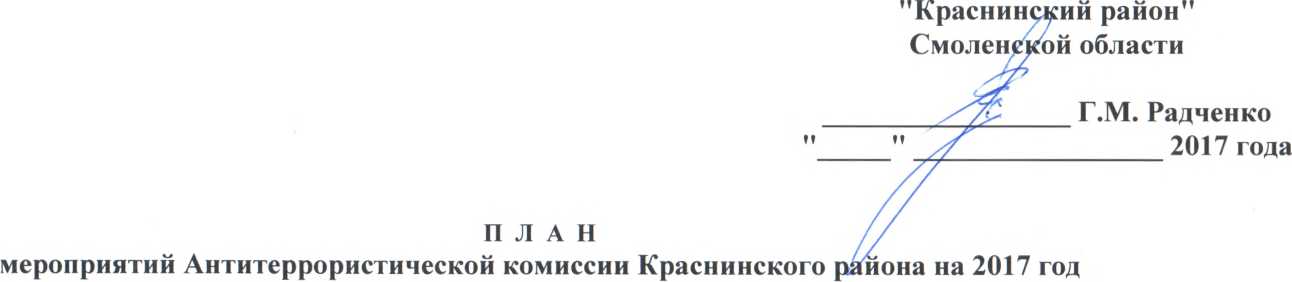 Секретарь антитеррористической комиссии Краснинского района Смоленской области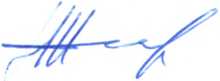 Н.И. Романов№п/пНаименование мероприятийСрок вы полне нияИсполнителиОтметка о выполнении12345С активизацией информационно-пропагандистского воздействия на население страны, главным образом молодежь и лиц исповедующих ислам со стороны международных террористических организации, а также проповедников из числа россиян, получивших образования в исламских учебных заведениях за рубежом. Потенциальные угрозы исходят также от боевиков, возвращающихся в страну из районов деятельности международных террористических организаций подвергшихся идеологической обработке и получивших опыт террористической деятельности. Сохраняет актуальность проблема распространения идеологии терроризма в сети «Интернет» и социальных сетях. С целью минимизации последствий и участия в реализации на территории Красин некого района Смоленской области государственной политики в области противодействия терроризму в предстоящем году необходимо рассмотреть следующие вопросы:С активизацией информационно-пропагандистского воздействия на население страны, главным образом молодежь и лиц исповедующих ислам со стороны международных террористических организации, а также проповедников из числа россиян, получивших образования в исламских учебных заведениях за рубежом. Потенциальные угрозы исходят также от боевиков, возвращающихся в страну из районов деятельности международных террористических организаций подвергшихся идеологической обработке и получивших опыт террористической деятельности. Сохраняет актуальность проблема распространения идеологии терроризма в сети «Интернет» и социальных сетях. С целью минимизации последствий и участия в реализации на территории Красин некого района Смоленской области государственной политики в области противодействия терроризму в предстоящем году необходимо рассмотреть следующие вопросы:С активизацией информационно-пропагандистского воздействия на население страны, главным образом молодежь и лиц исповедующих ислам со стороны международных террористических организации, а также проповедников из числа россиян, получивших образования в исламских учебных заведениях за рубежом. Потенциальные угрозы исходят также от боевиков, возвращающихся в страну из районов деятельности международных террористических организаций подвергшихся идеологической обработке и получивших опыт террористической деятельности. Сохраняет актуальность проблема распространения идеологии терроризма в сети «Интернет» и социальных сетях. С целью минимизации последствий и участия в реализации на территории Красин некого района Смоленской области государственной политики в области противодействия терроризму в предстоящем году необходимо рассмотреть следующие вопросы:С активизацией информационно-пропагандистского воздействия на население страны, главным образом молодежь и лиц исповедующих ислам со стороны международных террористических организации, а также проповедников из числа россиян, получивших образования в исламских учебных заведениях за рубежом. Потенциальные угрозы исходят также от боевиков, возвращающихся в страну из районов деятельности международных террористических организаций подвергшихся идеологической обработке и получивших опыт террористической деятельности. Сохраняет актуальность проблема распространения идеологии терроризма в сети «Интернет» и социальных сетях. С целью минимизации последствий и участия в реализации на территории Красин некого района Смоленской области государственной политики в области противодействия терроризму в предстоящем году необходимо рассмотреть следующие вопросы:С активизацией информационно-пропагандистского воздействия на население страны, главным образом молодежь и лиц исповедующих ислам со стороны международных террористических организации, а также проповедников из числа россиян, получивших образования в исламских учебных заведениях за рубежом. Потенциальные угрозы исходят также от боевиков, возвращающихся в страну из районов деятельности международных террористических организаций подвергшихся идеологической обработке и получивших опыт террористической деятельности. Сохраняет актуальность проблема распространения идеологии терроризма в сети «Интернет» и социальных сетях. С целью минимизации последствий и участия в реализации на территории Красин некого района Смоленской области государственной политики в области противодействия терроризму в предстоящем году необходимо рассмотреть следующие вопросы:1.а). Подготовить и организовать на официальном сайте Администрации МО «Краснинский район», в районной газете «Краснинский край» вопрос профилактики терроризма, пропаганды социально значимых ценностей и создания условий дляI квартал 2017 гАнтитеррористическая комиссия района, начальник отдела по информационной политике Администрации МО «Краснинский район» (М.А. Черненкова),№п/пНаименование мероприятийСроквыполненияИсполнителиОтметка о выполнении12345мирных межнациональных и межрелигиозных отношений.б). С участием настоятеля церкви Преображение Господне в СОШ (Краснинской, Краснооктябрьской) провести культурно-просветительские и воспитательные мероприятия по привитию молодежи идей межнационального и межрелигиозного уваженияпротоиерей Сергий2.Организовать культурно-просветительские мероприятия, направленные на гармонизацию межнациональных отношений, духовное и патриотическое воспитание (круглые столы, межрелигиозные фестивали и конкурсы)Готовность образовательных учреждений Краснинского района к учебному 2017-2018 году на предмет их защищенности от террористической угрозыIIквартал 2017 г.Антитеррористическая комиссия района, отдел образования (Н.В. Симакова), отдел культуры( Г.Н. Самусева)3О координации деятельности правоохранительных органов и структур исполнительной власти по усилению борьбы с незаконным оборотом оружия, боеприпасов и взрывчатых веществ, упорядочиванию поискового движения, пресечению деятельности лиц, специализирующихся на поиске и реализации оружия и ВВ, добываемых в ходе раскопок в местах ведения боевых действий времен ВОВ.III квартал 2017 г.Антитеррористическая комиссия района, отделение полиции (И.И. Морозов), отдел образования (Н.В. Симакова)№п/пНаименование мероприятийСроквыполненияИсполнителиОтметка о выполнении123454.О совершенствовании системы антитеррористической защищенности объектов жизнеобеспечения, расположенных на территории Краснинского района Смоленской областиIV квартал 2017 годаАнтитеррористическая комиссия района, отделение полиции, МУП «Коммунальщик»